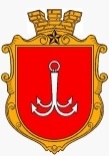 ОДЕСЬКА МІСЬКА РАДАКОМУНАЛЬНЕ ПІДПРИЄМСТВО«МУНІЦИПАЛЬНИЙ ЦЕНТР ЕКОЛОГІЧНОЇ БЕЗПЕКИ»просп. Олександрівський, 4, м. Одеса, 65045, тел.: (0482) 33-50-93E-mail: kp_cepi@omr.gov.ua, код згідно з ЄДРПОУ 30587190Перелік змін до тендерної документації за процедурою відкриті торги з особливостями на закупівлю товару Газове паливо (газ вуглеводневий скраплений (бутан-пропан) по талонам), за кодом ДК 021:2015 - 09120000-6 Газове паливо, очікуваної вартістю 108 000,00 гривень, відповідно до закупівлі № UA-2023-01-09-005716-aЗгідно з абзацом 3 пункту 51 Особливостей здійснення публічних закупівель товарів, робіт і послуг для замовників, передбачених Законом України «Про публічні закупівлі», на період дії правового режиму воєнного стану в Україні та протягом 90 днів з дня його припинення або скасування, затверджених постановою Кабміну «Про затвердження особливостей здійснення публічних закупівель товарів, робіт і послуг для замовників, передбачених Законом України «Про публічні закупівлі», на період дії правового режиму воєнного стану в Україні та протягом 90 днів з дня його припинення або скасування» від 12.10.2022 № 1178 (далі – Особливості) замовник має право з власної ініціативи або у разі усунення порушень вимог законодавства у сфері публічних закупівель, викладених у висновку органу державного фінансового контролю відповідно до статті 8 Закону, або за результатами звернень, або на підставі рішення органу оскарження внести зміни до тендерної документації. У разі внесення змін до тендерної документації строк для подання тендерних пропозицій продовжується замовником в електронній системі закупівель таким чином, щоб з моменту внесення змін до тендерної документації до закінчення кінцевого строку подання тендерних пропозицій залишалося не менше чотирьох днів.Уповноваженою особою КОМУНАЛЬНОГО ПІДПРИЄМСТВА «МУНІЦИПАЛЬНИЙ ЦЕНТР ЕКОЛОГІЧНОЇ БЕЗПЕКИ» Одеської міської ради, (протокол №9 від 11.01.2023р.), прийнято рішення внести зміни до тендерної документації керуючись абз. 3 п. 51 Особливостей, зокрема:        1. Внесено зміни до додатку № 1 тендерної документації щодо Переліку документів та інформації  для підтвердження відповідності УЧАСНИКА  кваліфікаційним критеріям, визначеним у статті 16 Закону «Про публічні закупівлі», а саме: виключити з тексту «Аналогічним вважається договір на постачання природного газу».2. Всі інші вимоги тендерної документації залишаються без змін.Уповноважена особа  КП «Муніципальний центр екологічної безпеки» ОМР			Г.А. НіколенкоУчасникамвідкритих торгів з особливостями